Cheshire Ireland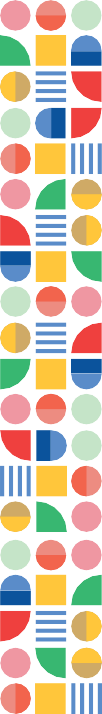 Wish ListVehicles – Adapted or otherwiseCar Servicing/TyresFuel VouchersArt & Craft MaterialsPrinting of Posters/Flyers/Booklets etcDefibrillatorsFire & Safety EquipmentNew WindowsFire DoorsFlooringGarden Furniture & PlantsDining FurnitureEducation Training EquipmentCPR Training MannequinsPainters willing to do a few jobsBlindsWardrobesOutdoor FencingSpecialised renovation and replacement (where required) of sash windows Experts in the removal of a fire escape slideA disabled access woodland walkway Assistive Technology – all kindsBuilders/Electricians/Plumbers – all tradesHoliday Breaks for the people we supportDonations of prizes for rafflesVouchers e.g. One for All, Retail (Dunnes/Primark etc) so we can buy items for the houses